Příloha č. 1 SOD č. 488/2024 Oceněný soupis pracíCeník potápěčských prací - 2023-2024položkacena Kč bez DPHpočetjednotekcena Kč zajednotkuPotápěčské práce stavební - VD SkalkaCelkem, VD Skalka - potápěčské práce 2024jednotkacena celkem235 650,001234Potápěčské práce prováděné nad hladinouosobohodinosobohodinosobohodinosobohodin84161 999,001 999,003 499,003 999,00cena Kč zajednotku499,00167 916,0031 984,000,00Potápěčské práce prováděné pod hladinou do 13 mPotápěčské práce prováděné pod hladinou od 13 m do 40 mPotápěčské práce prováděné pod hladinou od 40 m0,00početjednotekcelkem Kčbez DPH0,005Potápěčská technikajednotka123456789stavební kompresornákladní přívěs do 3,5 tmini jeřabpracovní člun plastpracovní člun vč. motoru 115 HPpracovní člun hliník vč. motoru 40 HPlodní motor do 10 HPdendendendendendendendendendendendendendendendendendendendendendendendendendendendendendendendendendendenden499,003 000,00999,003 199,001 999,00499,001 999,001 999,004 099,00499,00499,00499,00499,00499,00499,00499,007 499,005 999,00499,00499,00499,00499,00499,001 999,0049,00399,00399,00399,00399,00399,00399,001 999,001 499,00999,000,000,000,000,000,000,000,000,000,000,000,000,000,000,000,000,000,000,000,000,000,000,000,000,000,000,000,000,000,000,000,000,00skládací plovoucí plošinavysokotlaký vodní zdroj 400 barvysokotlaký vodní zdroj 700 barvysokotlaký vodní zdroj 200 bar - elektroodsávací zařízení elektro průměr 100 mmodsávací zařízení vzduchové průměr 100 mmodsávací zařízení vzduchové průměr 150 mmvýtlačná hadice průměr 100 mm (každých započatých 20 m)výtlačná hadice průměr 150 mm (každých započatých 20 m)ponorné čerpadlospeciální přilbová souprava do kontaminované vodytechnická souprava pro umělé dýchací směsi NITROX-TRIMIXelektrocentrálaelektrická svářečka do 600 Aelektrická svářečka do 300 Asvářecí souprava pod vodupálicí souprava pod voduocelový pracovní pontonvzduchový vrátekvzduchový otloukačsbíjecí kladivo pod vodouvrtací kladivo pod vodou101112131415161718192021222324252627282930313233343536vzduchová bruska pod vodouvzduchová vrtačka pod vodouvzduchová řetězová pilajádrová vrtačka s diam. vrtákem, vzduchová UWjádrová vrtačka s diam. vrtákem, elektrickáfotoaparát pod vodou0,00221 998,001 998,003 996,00celkem Kčbez DPH499,000,000,000,008 899,0022 220,0031 618,00videosystém pod vodou999,00Celkem 5 Potápěčská technikapočetjednotekcena Kč zajednotku499,006Ostatníjednotka123456zpracování videozáznamuzpracování plánu BOZPaktualizace plánu BOPZubytování pracovníkůvypracování nálezové zprávydopravahodksksdenkskm12 999,001 499,00999,008 899,0055,001404Celkem 6 OstatníMateriál:1těsnící gumičky a "O" kroužky trysekks817,00136,00Pozn.: Práce budou prováděny 5 kvalifikovanými pracovníky v časovém fondu 2 pracovní dny. V pracovním dnu se provedou 2ponory. Veškeré ponory musí být realizovány potápěčem a zajištěny jisticím potápěčem.1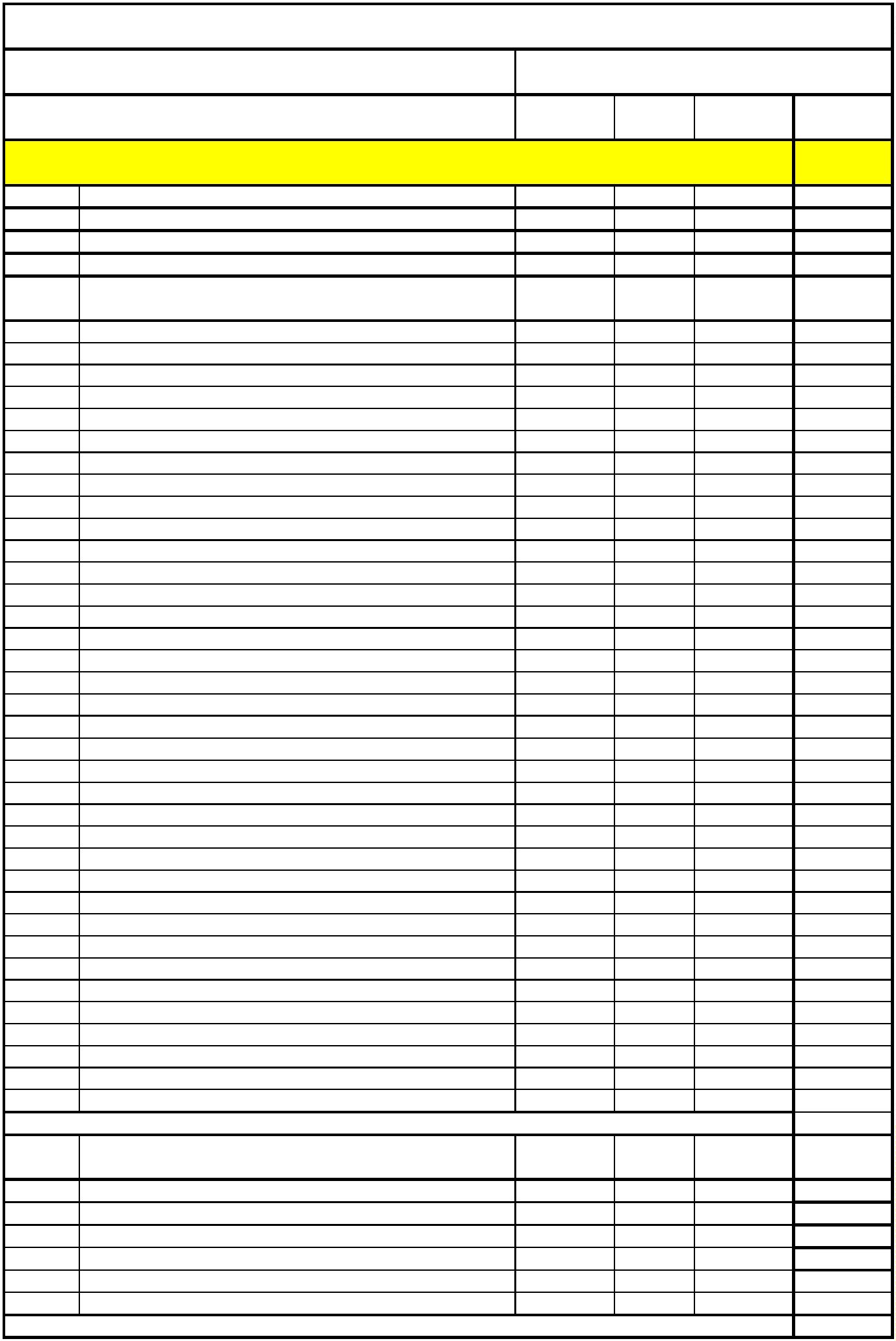 